Supplementary Material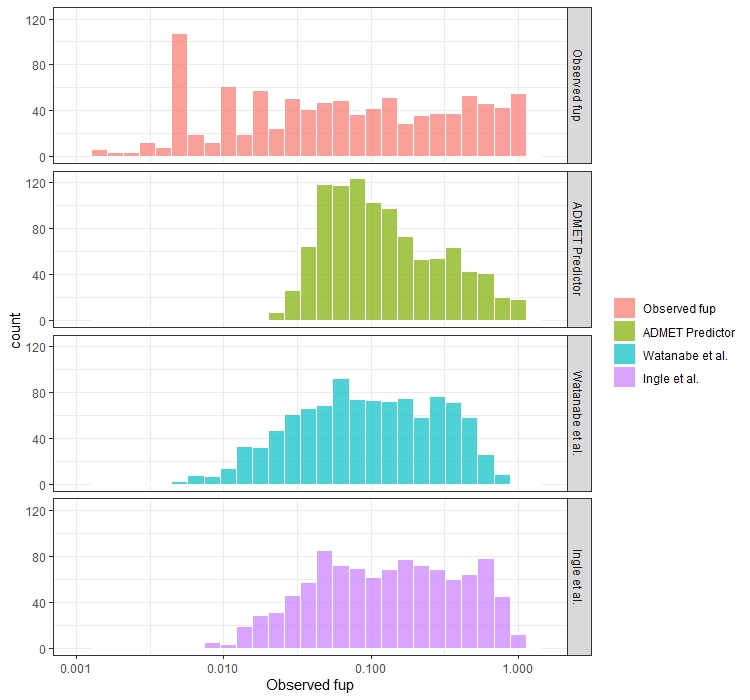 Figure S1. The distributions of the observed fup values and the predicted values according to each QSPR model. 